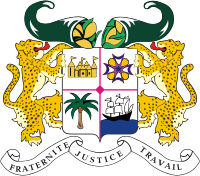 41ème SESSION de l’EXAMEN PERIODIQUE UNIVERSEL (EPU)                                             Genève, 15 novembre 2022Déclaration du BéninEPU PAYS-BASMonsieur le Président, Le Bénin félicite la délégation du Royaume des Pays-Bas pour la présentation de son rapport national pour ce quatrième cycle de l’Examen périodique universel (EPU).Il salue les avancées présentées dans ce rapport, notamment les efforts du Royaume des Pays-Bas visant à lutter efficacement contre la discrimination et le racisme et la mise en œuvre du programme « Police pour tous » visant à combattre le profilage ethnique. Pour consolider ces avancées, le Bénin souhaite formuler à l’endroit des autorités néerlandaises les recommandations ci-après :renforcer les mesures de lutte contre les discours haineux et l’incitation à la discrimination ou à la violence à motivation raciale, ethnique ou religieuse ;ratifier la Convention internationale sur la protection des droits de tous les travailleurs migrants et des membres de leur famille ;ratifier le Protocole facultatif à la Convention relative aux droits de l’enfant établissant une procédure de présentation de communications.Le Bénin voudrait, pour conclure, souhaiter au Royaume des Pays-Bas un examen couronné de succès.Je vous remercie.